FICHE INFO PARTICIPANT(E)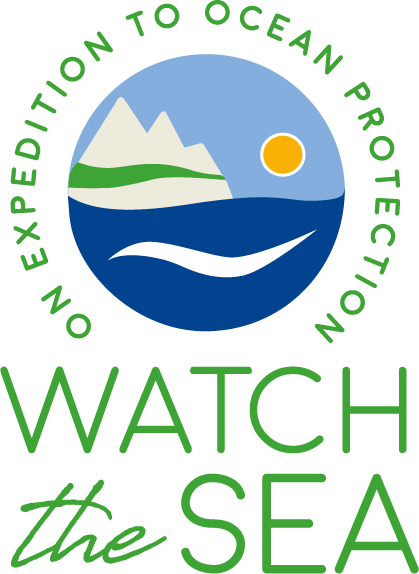 REMPLIR ET RETOURNER À CONTACT@WATCHTHESEA.ORGTOUS ENSEMBLE POUR LA DECOUVERTE ET LA PROTECTION DES OCEANS !NOM, PRÉNOMDATE DE NAISSANCEÉMAILTÉLÉPHONECERTIFICATIONS (PLONGÉE OU APNÉE) Moniteur fédéral (MEF1, MEF2)
 Brevet fédéral de randonnée subaquatique (IE1, IE2)
 Niveau 4 (PADI, SSI, AIDA, CMAS)
 Niveau 3 (PADI, SSI, AIDA, CMAS)
 Niveau 2 (PADI, SSI, AIDA, CMAS)
 Niveau 1 (PADI, SSI, AIDA, CMAS)
 Brevet de nageur sauveteur (BNSSA)
 Autre (préciser)
 Aucun Moniteur fédéral de randonnée pédestre Brevet fédéral d’animateur de randonnée pédestre  Autre (préciser) AucunAUTO-EVALUATION DE FORME ET DE CONDITION PHYSIQUE SUR 10       1           2          3          4           5          6          7           8          9         10       1           2          3          4           5          6          7           8          9         10AUTO-EVALUATION D’EXPERIENCE EN MILIEU AQUATIQUE SUR 10       1           2          3          4           5          6          7           8          9         10       1           2          3          4           5          6          7           8          9         10AUTO-EVALUATION D’EXPERIENCE EN BIVOUAC ET RANDONNÉE SUR 10       1           2          3          4           5          6          7           8          9         10       1           2          3          4           5          6          7           8          9         10NOMBRE DE RANDONNEES DE SEATREKKING (PRÉCISEZ LESQUELLES)DECLARATION OPTIONNELLE ET VOLONTAIRE DE CONDITIONS MEDICALES PRÉ-EXISTANTES POUVANT IMPACTER OU NÉCESSITER UNE ADAPTATION DE L’ORGANISATION OU LA CONDUITE DE L’EXCURSION DE SEATREKKING (EX : DIABÈTE, ASMTHE, ETC.)DECLARATION OPTIONNELLE ET VOLONTAIRE DE CONDITIONS MEDICALES PRÉ-EXISTANTES POUVANT IMPACTER OU NÉCESSITER UNE ADAPTATION DE L’ORGANISATION OU LA CONDUITE DE L’EXCURSION DE SEATREKKING (EX : DIABÈTE, ASMTHE, ETC.)AUTRES NOTES OU REMARQUES (LIBRE)